  Membership InformationMembership is on an annual basis expiring December 31, 2018 each year.  Youth Membership: ages 6 to 18 years old Membership card -  a personalized A Perfect Swing Signature Membership cardComplimentary monthly 1-hour group instruction on golf techniques, swing analysis, chipping and putting1-hour of Interactive coaching on business skills, and etiquette by professional Life Coach A Perfect Swing Foundation PoloMembership Fee: ComplimentaryCollegiate Membership: Valid Student ID REQUIREDMembership CardA Perfect Swing Golf Association Polo1-hour of Interactive coaching on business skills, and etiquette by professional Life Coach, Exposure to professionals working in various companies Membership Fee: $20.00 per yearGeneral Membership:  Membership card -  a personalized A Perfect Swing Signature Membership cardA Perfect Swing Golf Association PoloEligibility for Year-Round Membership Promotion Offers include: free Range Balls, free Golf Apparel, Green Fees, and reduced prices for Golf Workshops.Membership Fee: $50 per yearRenewal Fee: $35 per year Corporate Membership: One (1) year of advertising (company logo and link) on the Home page of the A Perfect Swing websiteOne (1) initial “welcome” set-up media blast (Facebook, Twitter, and LinkedIn) Membership Fee: $100.00 per yearLet’s TEE It Up TOGETHER!Annual Golf and Networking Weekend TripThe annual A Perfect Swing Golf and Networking Weekend Get-A-Way provides affordable, fun-filled, competitive and non-competitive golf, as well as lodging at a warm climate destination. It’s filled with activities for fun and golf, but purely focused on networkingBackswing of Business: Golf Range and Networking EventOUR SIGNATURE EVENT The Backswing of Business: Golf Range and Networking is an opportunity for individuals of all ages, ethnicities, and skill levels to gather together to enjoy hitting golf balls, great food, and a lot of fun and networking. There are golf workshops, door prizes, networking games, and so much more. Golf club ownership is NOT REQUIRED.We are growing by leaps and bounds! Learn how you can be a part of the future of A Perfect Swing Golf Association on the Membership Information Panel. BECOME A MEMBER OF“YOUR GOLF FAMILY”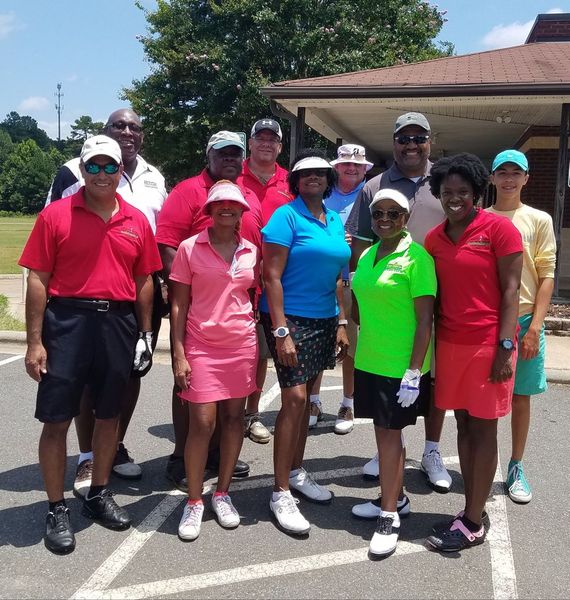 